 1.EKİP AMİRİNİN GÖREVLERİ
   Öncelikle sorumlu olduğu bölgede yangın  çıkmaması için gerekli tedbirleri sürekli olarak almak ve takibini yapmak,
   Ekipleri koordineli ve planlı biçimde olay yerine sevk etmek,
   Güvenliğe yangını haber vermesi için bir kişiyi görevlendirmek,
   Ekipten ayrılan ve yerine yeni katılan personelleri İnsan kaynakları, İş Güvenliği Uzmanı ve Yangın Sorumlusuna bildirmek,
   Ekipte eğitim almayan veya eksik eğitim alan personelleri birim amiri, İş Güvenliği Uzmanı ve Yangın Sorumlusuna bildirmek,
   Yangın dolabı ve tüplerinin önlerini sürekli açık vaziyette bulundurmak,
   Yangın dolabı ve tüplerinin kontrolünden sorumlu olmak,
   O bölüm içerisinde itfaiye aracının geçebileceği şekilde güvenlik koridorlarının oluşumu ve takibini yapmak,
   Yangın sonrasında Birim Amiri, İş Güvenliği Uzmanı ve Yangın Sorumlusuna rapor vermek
2.SÖNDÜRME EKİBİNİN GÖREVLERİ
 Yangın  yerindeki mevcut yangın söndürme malzeme, gereç ve söndürme cihazlarını en iyi şeklide ve zamanda kullanmak suretiyle ilk müdahaleyi yapar.
Yangın araçları olay yerine geldiğinde, itfaiyenin emrine girer ve onun vereceği direktifleri yerine getirir.
3.KURTARMA EKİBİNİN GÖREVLERİ
   Yangın yerine yeteri kadar malzeme torbası, çuval ve battaniye götürür,
   Varsa önce canlıları kurtarır,
   Yangında “YANGINDA İLK KURTARILACAK” etiketli sonra sırası ile “KIRMIZI, MAVİ, YEŞİL” etiketi bulunan evrak ve eşyaları yangın yerinden henüz yanma tehlikesi olmayan bölgeye taşır,
   Yangından malzeme kurtarılırken, yangın yerine en yakın olan yanıcı maddelerden başlanarak güvenlik koridoru oluşturulur,
   Kurtarılan eşyayı koruma ekibine teslim eder. 
4.KORUMA EKİBİNİN GÖREVLERİ
   Yangında kurtarılan malzemenin emniyetini sağlar,
   Bulunduğu yere başka kimseyi yaklaştırmaz,
   Panik ve kargaşayı önler,
   Hasar tespiti yapılana kadar yetkili şahıslardan başkasına malzeme teslimi yapılmaz, teslim ettiği malzemeleri imza karşılığı verir.
5.İLK YARDIM EKİBİNİN GÖREVLERİ
   Yanık ve yaralılar için malzeme hazırlar,
   Yaralıları taşımak için sedye ve ilaç hazırlar,
   Yaralılara gerekli ilk müdahaleyi yapar, 
   Olay yerine gelen sağlık personeline yardımcı olur.
DİKKAT : Kurtarma ve Koruma Ekipleri, öncelikle Söndürme Ekibine yangını söndürmede ve güvenlik koridorları oluşturmada yardımcı olur.                                     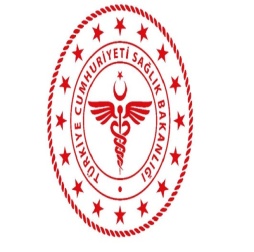 T.C.SAĞLIK BAKANLIĞISİLOPİ DEVLET HASTANESİYANGIN SÖNDÜRME EKİPLERİ GÖREV YETKİ VE SORUMLULUKLARIT.C.SAĞLIK BAKANLIĞISİLOPİ DEVLET HASTANESİYANGIN SÖNDÜRME EKİPLERİ GÖREV YETKİ VE SORUMLULUKLARIT.C.SAĞLIK BAKANLIĞISİLOPİ DEVLET HASTANESİYANGIN SÖNDÜRME EKİPLERİ GÖREV YETKİ VE SORUMLULUKLARIT.C.SAĞLIK BAKANLIĞISİLOPİ DEVLET HASTANESİYANGIN SÖNDÜRME EKİPLERİ GÖREV YETKİ VE SORUMLULUKLARIKODU:  SDH.GT.TY.03YAYIN TARİHİ: 01.07.2011REVİZYON NO: 05REVİZYON TARİHİ:: 06.12.2018SAYFA NO: 1/1HAZIRLAYANKONTROL EDENONAYKALİTE DİREKTÖRÜ